                    DIRECŢIA GENERALA DE ASISTENŢĂ SOCIALĂ ŞI   PROTECŢIA 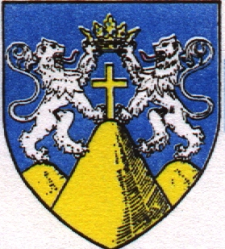 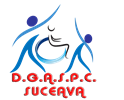                     COPILULUI A JUDEŢULUI SUCEAVA                  B-dul George Enescu, nr.16, cod 720231                   Suceava, ROMÂNIA                  Tel.: 0230-520.172,  Fax: 0230-523.337                                                     e-mail: office@dpcsv.roNr. 106212/12.04.2024REZULTATUL PROBEI INTERVIUla examenul de promovare în grad profesional imediat superior a unui funcționar public de execuție din cadrul Compartimentului plăți prestații sociale al Serviciului financiar-contabil din cadrul Direcției Generale de Asistență Socială și Protecția Copilului a Județului Suceava, organizat în data de 11.04.2024Candidatul nemulțumit de rezultatul probei interviului, în termen de 24 de ore de la data afișării, poate face contestație la comisia de soluționare a contestațiilor, contestație care se soluționează în termen maxim de 24 maxim de ore de la depunerea acesteia.Afișat astăzi, 12.04.2024, ora 1100, de secretarul comisiei de examen, la avizierul de la sediul Direcției Generale de Asistență Socială și Protecția Copilului a Județului Suceava și pe pagina web www.dgaspcsv.ro.Nr. crt.Numărul dosarului de examenPunctaj obținutAdmis/Respins1.Dosarul de examen înregistrat la sediul instituției sub nr.102376 din 28.03.202495,67 puncteAdmis